A Nyílt napi rendezvény képekben2023. november 14.Szakközépiskola Tornalja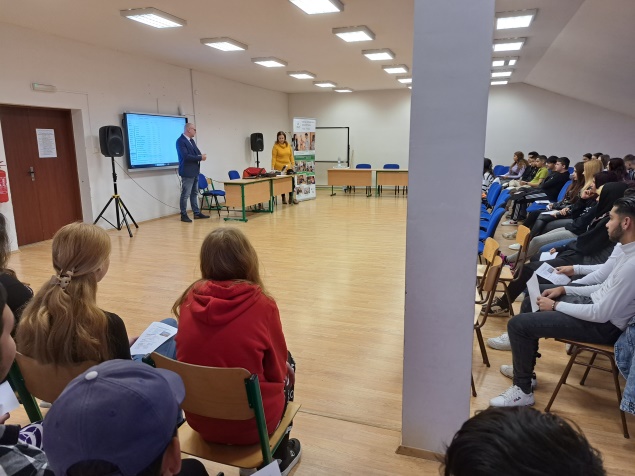 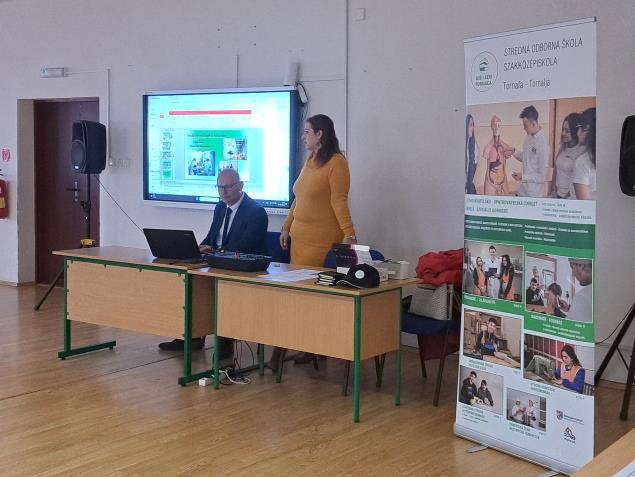 Műszaki, mezőgazdasági és Élelmiszeripari Szakközépiskola Rimaszombat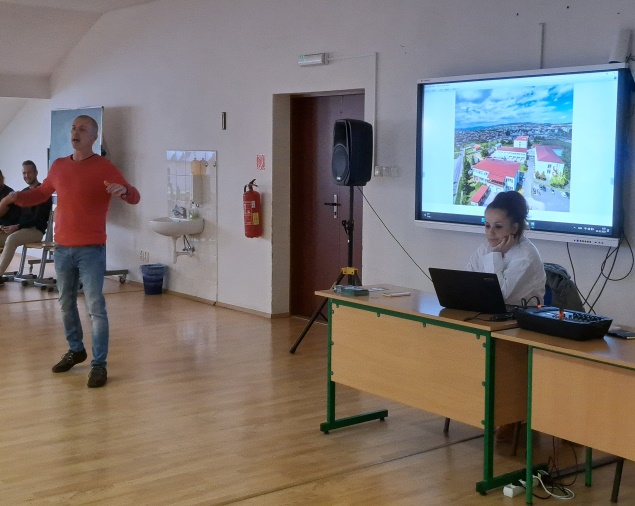 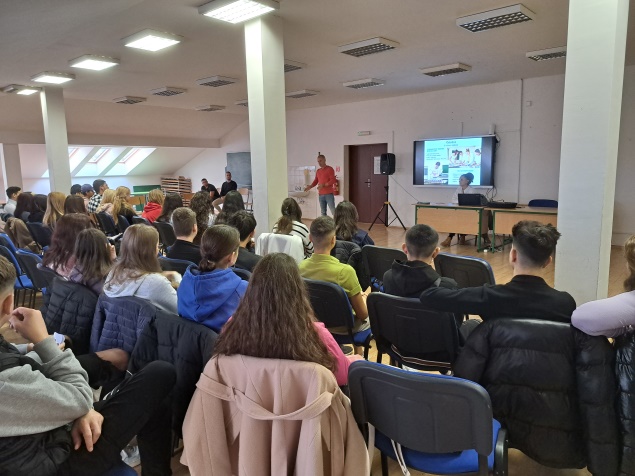 Szakkay József Műszaki és Közgazdasági Szakközépiskola_Ipari_ Kassa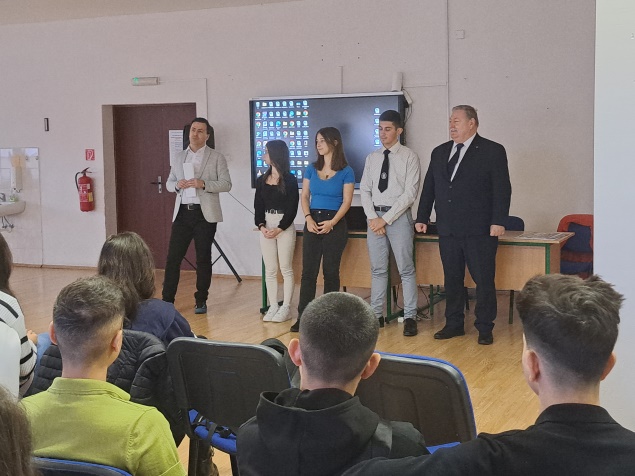 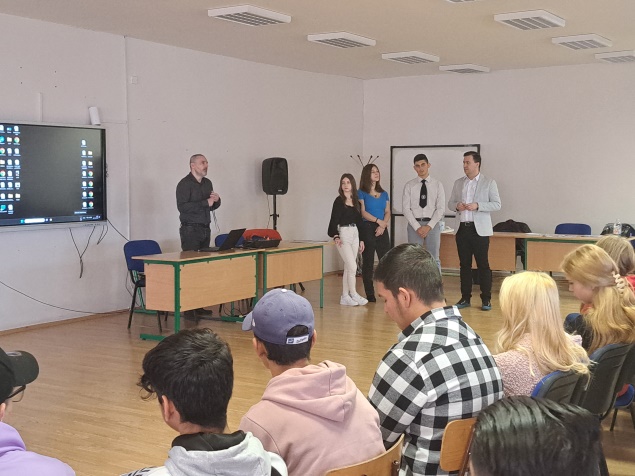 Winkler Ottó Építészeti Szakközépiskola Losonc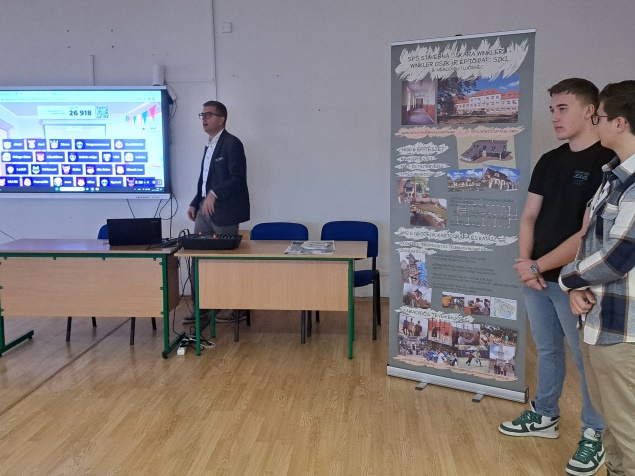 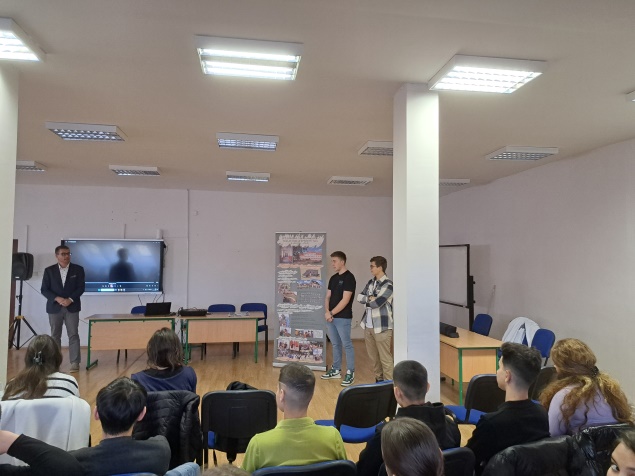 Pedagógiai Szakközépiskola Losonc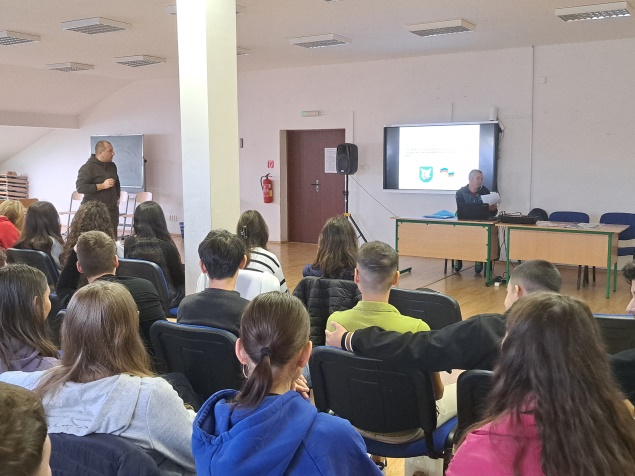 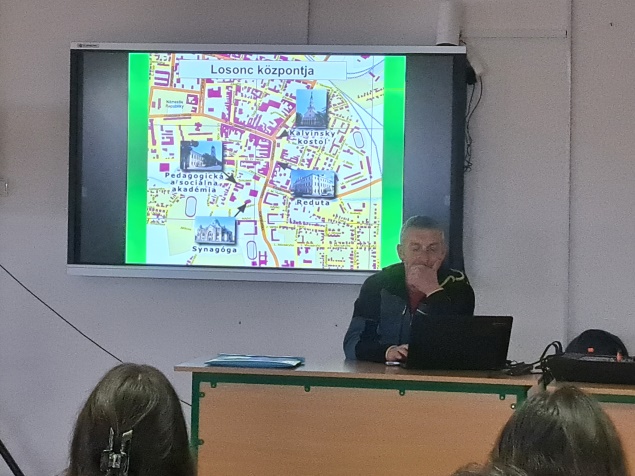 Ivan Krasko Gimnázium Rimaszombat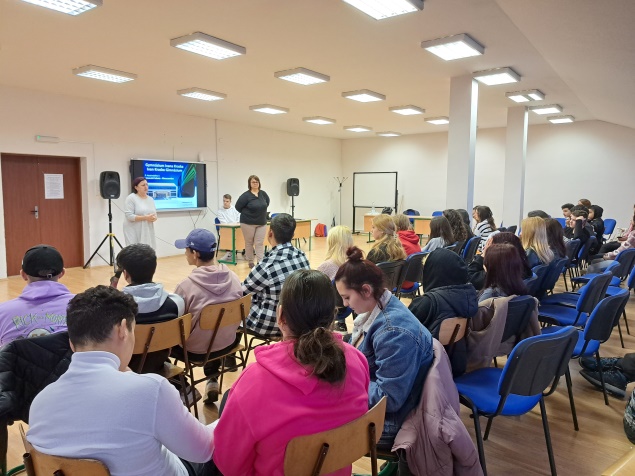 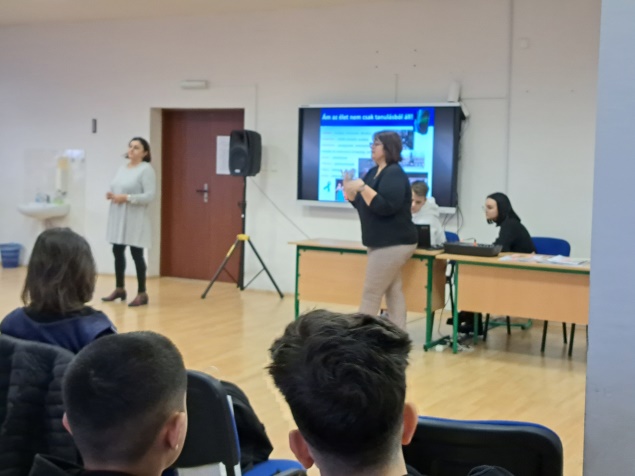 Tompa Mihály Református Gimnázium Rimaszombat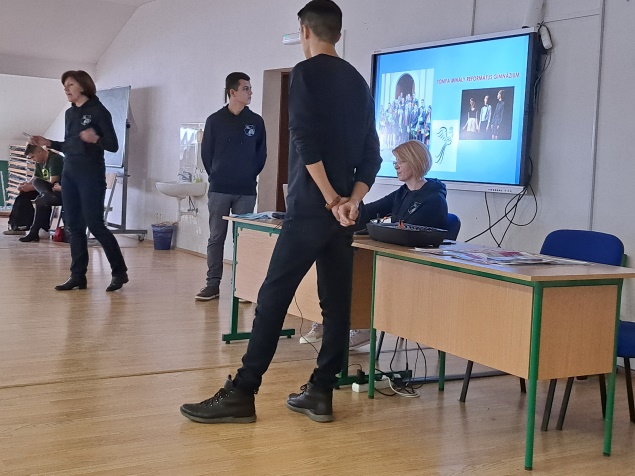 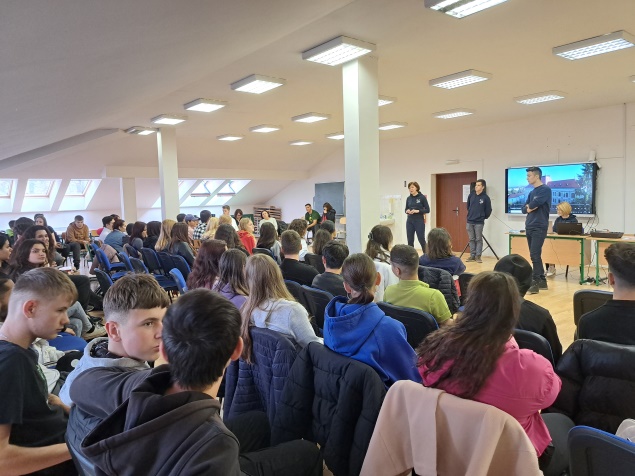 Agrotechnikai Szakközépiskola Szepsi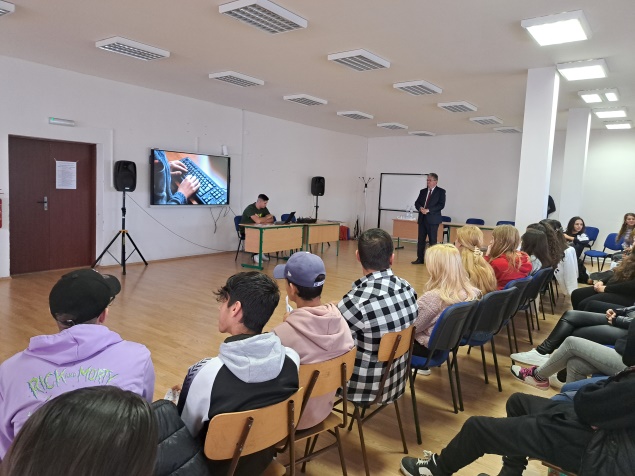 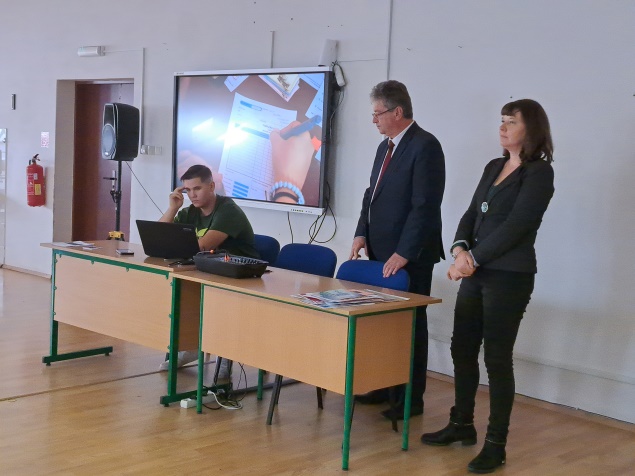 P.J.Šafárik Gimnázium Rozsnyó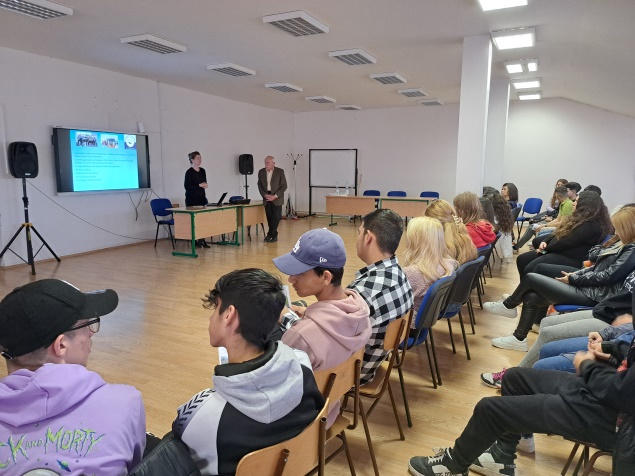 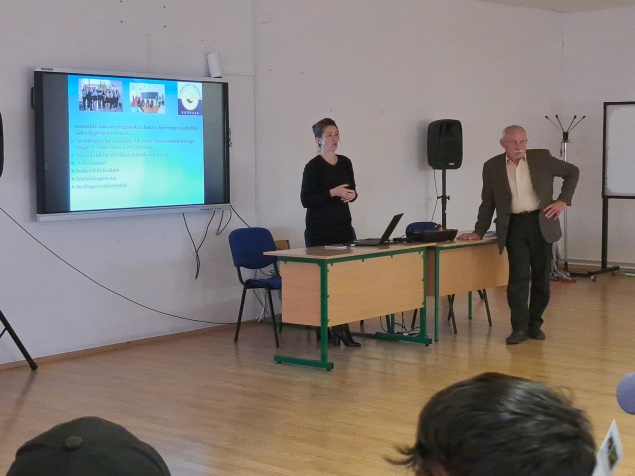  Márai Sándor Magyar Tanítási Nyelvű Gimnázium és Alapiskola Kassa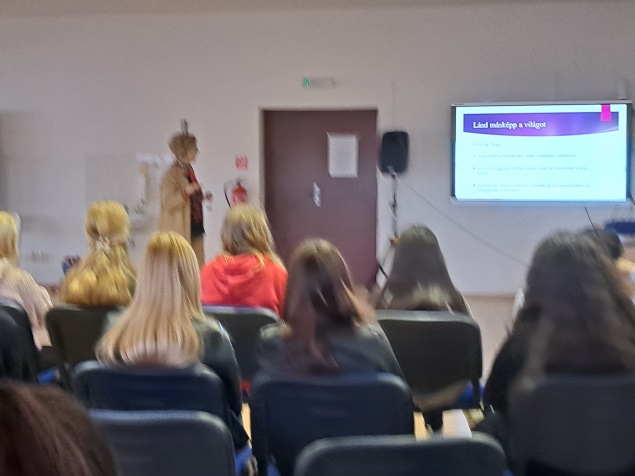 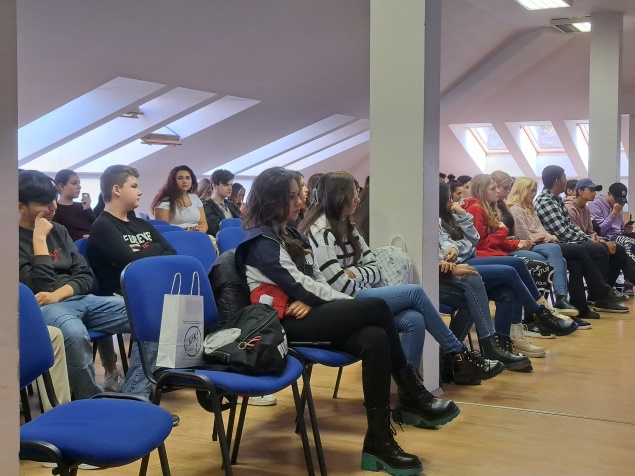  Magániskola Rimaszombat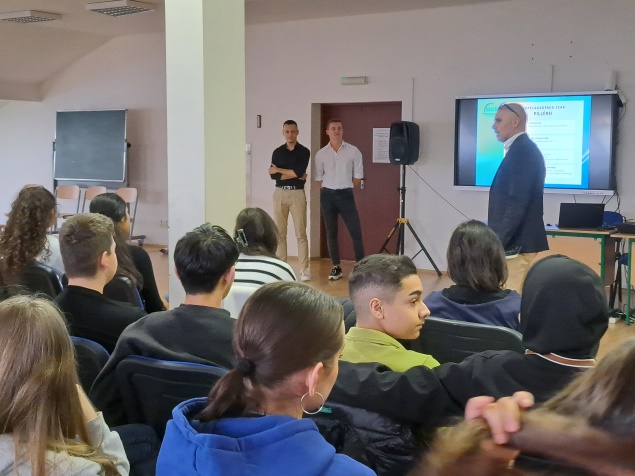 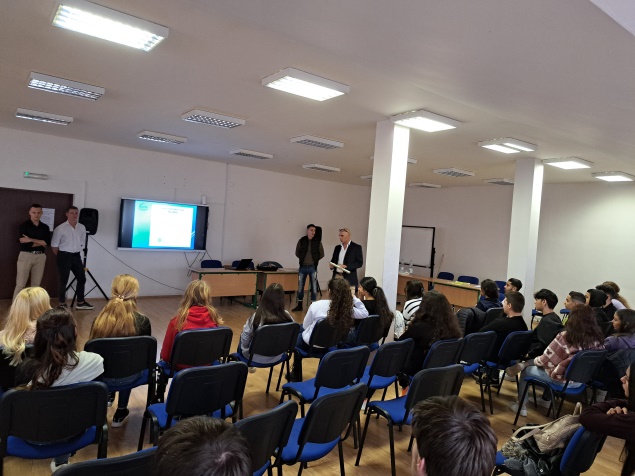 